Aşağıdakilerden hangisi nafile ibadetlerden değildir?Kuşluk NamazıTeheccüd NamazıEvvâbîn namazıTeravih NamazıTahiyyetü’l-mescidCenaze namazında aşağıdakilerden hangisi okunmaz?SubhanekeFatihaAllahümme Salli- Allâhümme BârikRabbenaCenaze DuasıAşağıdakilerden hangisi müekked sünnet namazlarından değildir?Sabah namazının sünnetiÖğle namazının son sünnetiİkindi namazının sünnetiAkşam namazının SünnetiYatsı namazının son sünnetiAşağıdakilerden hangisi nafile oruçlardan değildir?Şevval ayında altı gün oruç tutmak.Nezir (adak orucu)Muharrem ayının 9-10 veya 10-11.günlerinde oruç tutmak (aşure orucu).Her ayın üç gününde oruç tutmak (13-14 ve 15. Günleri tutmak  Pazartesi ve perşembe günleri oruç tutmakAşağıdakilerden hangisi orucu bozan durumlardan değildir?A) Koku sürünmek.B) Kan vermek.C)Göz damlası kullanmakD) Kan almak.E)Göz damlası kullanmakAşağıdakilerden hangisi oruç tutmamayı  gerektiren  bir durumdur?
A)Akıllı olmak  
B)Gebe olmak
C)Bulüğ çağına girmiş olmak
D)Zengin olmak
E) Yaşlı olmakBir malın ticaret ya da doğum yolu ile artması ……………….. denir? Yukarıdaki boşluğa aşağıdakilerden hangisi gelmelidir?Nema	ÖşürYıllanmaNisapTam MülkiyetAşağıdakilerden hangi gruba zekat verilmez?FakirlerDüşkünler Yolda kalanlarZekât memurlarıKimsesiz olanlarAşağıdaki mallardan hangisinin nisap miktarı farklıdır?AltınToprak ürünleri Gümüş Nakit para  Koyun ve keçihttps://www.sorubak.com İnfak ile ilgili olarak aşağıdakilerden hangisi yanlıştır?İnfak ve tasadduk gösterişten uzak, yalnız Allah (c.c) rızası için yapılmalıdır. İnfakta bulunurken karşılık beklenmelidir. İnfakta bulunan kişi onu alıp kabul edenin onurunu zedeleyecek davranışlardan kaçınmalıdır.  Yapılan yardım en iyi ve en kaliteli mallardan seçilmelidir.  İnfakın yerine ulaşması için gerçek ihtiyaç sahipleri tespit edilmelidir.Aşağıdakilerden hangisi “Sadaka-i Cariye1 kapsamında değildir?kendisinden yararlanılan ilim Kendisinin tutamadı kaza orucu tutan salih evlat Kendisinde Yararlanılan bilimsel çalışmalarinsanlığın yararına yapılmış han, hamam …kendisine dua eden salih evlâtHacca gidecek müslümanda aşağıdaki durumlardan hangisinin olması gerekmez?Akıl sağlığı yerinde ve ergenlik çağına girmiş olması  Hac yapmasına engel olacak bir hastalığının bulunmaması  Yaşlı olmaması  Hac yolculuğunu yapmaya yetecek maddi imkana sahip olması  Hacca giderken kullanacağı yolun güvenli olması gerekir.Aaşağıdakilerden hangisi hac ve umre ile iligi doğru bir bilgi değildir?Hac, Arefe günü dahil Kurban Bayramı günlerinde ve yılda bir kez yapılabilir. Umre ise yılın her zamanı ve pek çok kez yapılabilir.Hac’da vakfe, şeytan taşlama ve kurban kesme vardır. Umre’de vakfe, şeytan taşlama ve kurban kesme yoktur.Umre farzdır.Aşağıdakilerden hangisi kurban edilecek hayvanda aranan şartlardan değildir?Küçükbaş hayvanlar ancak bir kişi tarafından kurban edilebilir.Büyükbaş hayvanlar en fazla yedi kişi tarafından kurban edilebilir.Koyun ve keçi bir, sığır cinsi hayvanlar en az beş yaşında, deve ise en az iki yaşında olmalıdır. Kesilecek hayvanlar sağlıklı olmalıdır. Bir organı kusurlu ya da eksik olmamalıdır.Hac ve umre ibadetiyle ilgili olarak kesilen kurbanlara ……………… denir. Yukarıdaki boşluğa aşağıdakilerden hangisi gelmelidir?UhdiyyeTeslimiyetSadakatHedyNezir1-ihram       2-şeytan taşlama         3-şavt     
 4-tavaf       5-safa        6-mina         7- vakfe  Yukarıdakilerden hangileri haccın farzlarındandır?                                                           A)1-3-4-6                  B)2-4-5               C) 2-3-5-6                                    D)1-4-7                    E)3-6-7İhram yasaklarının başladığı zaman ve sınırlara ………………….. adı verilir. Yukarıdaki boşluğa aşağıdakilerden hangisi gelmelidir?Say		                   B)Vakfe           C)İstilamMescidi haram             E)MikatHacca giden bir Müslümanın aşağıdakilerden hangisine gitmesi zorunlu değildir?A)Kâbe	B) Arafat	C)Müzdelife,                       D) Mina	E)Mescidi Nebevi19- Beş gün orucunu hiçbir mazereti olmadan bilerek tutmayan bir kişinin oruç kefareti kaç gündür?A)15	   B)65	    C)300       D)75	  E)520- 121 küçük baş hayvanı olan bir müslümanın kaç tanesini zakat olarak vermelidir?1	B)2	  C)3         D)4        E)5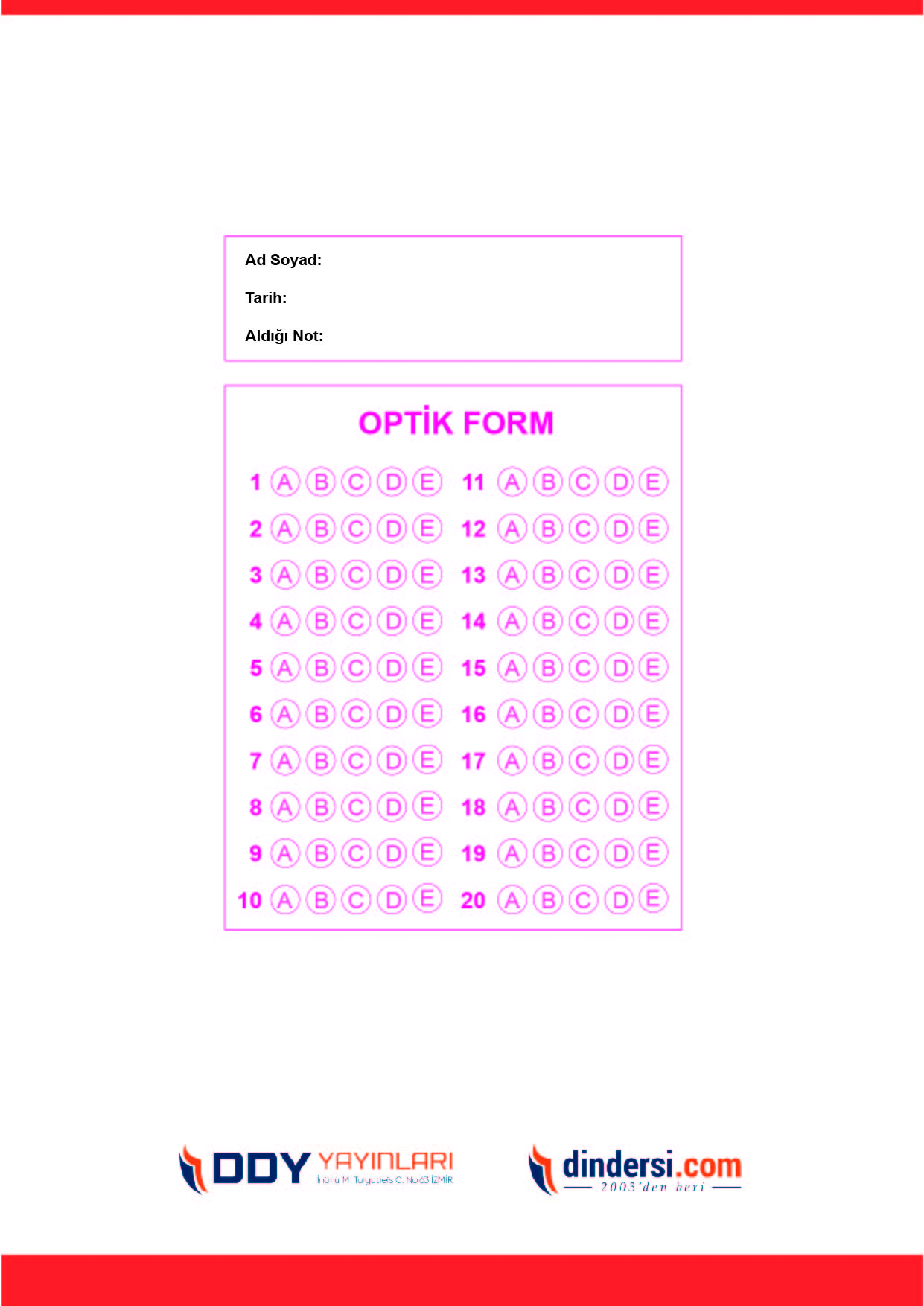 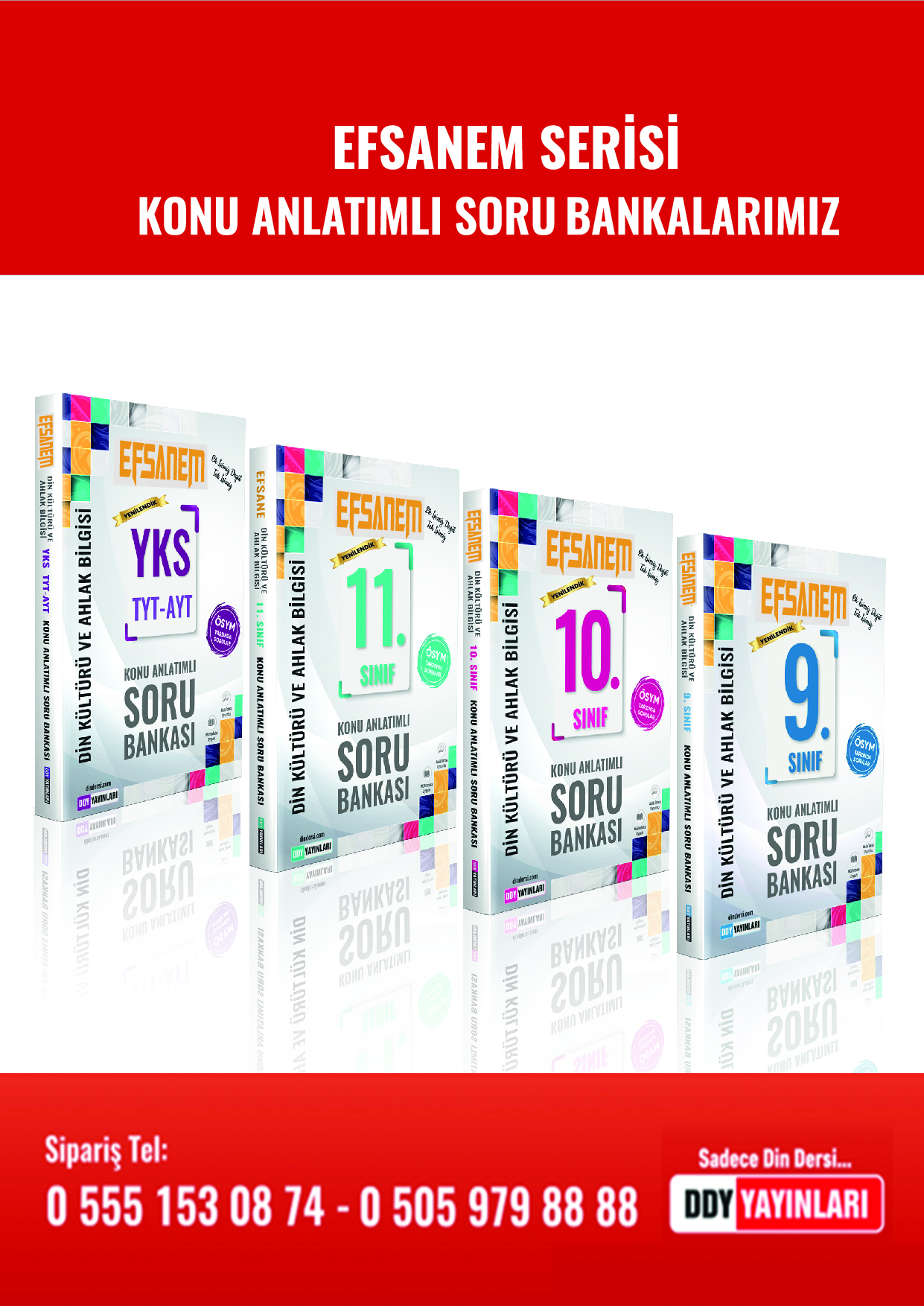 Adı:…………………. LisesiSoyadı:………………. Eğitim Öğretim YılıTarih: ……/……/ 202..Sınıfı:TEMEL DİNİ BİLGİLER (İSLAM 2)Aldığı NotNo:10. Sınıf 2.Dönem 2. Yazılı / Sınav Soruları